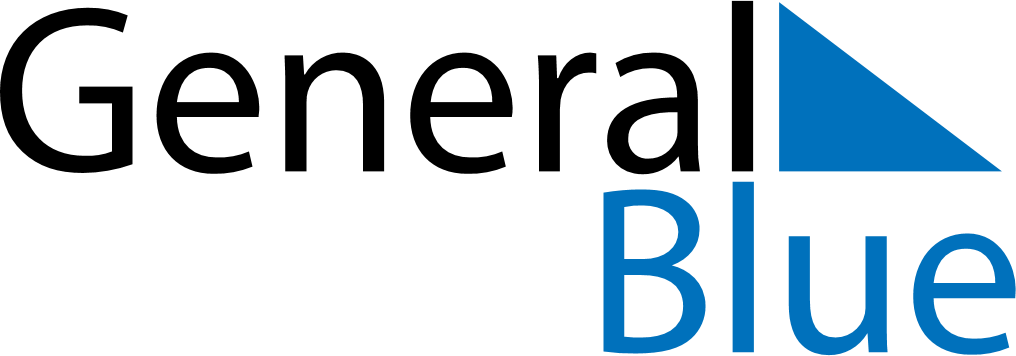 June 2022June 2022June 2022June 2022June 2022June 2022HaitiHaitiHaitiHaitiHaitiHaitiMondayTuesdayWednesdayThursdayFridaySaturdaySunday12345678910111213141516171819Corpus Christi2021222324252627282930NOTES